２０１７ヒューマンケア　プログラム（）らしくられるをつけたい！！！のがしいとなりましたが、さまいかがおごしですか？この、「らしくられるをつけたい！！！」をテーマにヒューマンケアでプログラムをいます。　のプログラムは「らしくられるをつけたい！」「オシャレでえるアイテムってだろう？」をに、フィールドトリップをめた4のです。にわせたや、ののリフォームをるもあります。さまのごをよりおちしています！―  ―　：８４()・１０()・１８()・２５()　：８４()・１０()・２５()　13：３０～16：３０　　　　(１３：２０～)　　　　*１８()のみ　11：００～１６：３０　：センター（クリエイトホール）※は4ページにあります。　：をおちの　：5リーダー：、サブリーダ―：：２，０００（その、などはとなります）　：７２１()（にして、またはしてください）　　　　＊のなはごでれてきてくださいいわせ＆　　　　ヒューマンケア（：・）　　　　〒192-0046　4－14－1　1        :042-646-4877　　:042-646-4876プログラム※にごの７２１()までにのへしてさい。　：　　　　　　　　　　　　　　　　　　　　　　　　　　　　　  　　 ・　　　　〒：　　　　　　　　　　　　　　　　：  ： ・　（　　　　　　　　　　　　　　　　　　　）　 ・　　　 ：　　　　　　　　　　 　　　　　　　   　   ・あてはまるにはを、そのはしてさい。１．の（　　　　　　　　　　　　　　　　　　　　）　　　　　　□いす（・）　　□クラッチ　　□□その　に（　　　　　　　　　　　　　　　　　　　　　　　　　　　）２．このでびたい３．してっているオリジナルグッズヒューマンケア　：・　　　　　　　4-14-1　1：042-646-4877  ：042-646-4876　　　　　　  ：humancare@nifty.com　センター（クリエイトホール）　　：　センター（クリエイトホール）5　から４（にエレベーターがあります）から４せ：〒192－0082　5-6：042-648-2231： http://www.city.hachioji.tokyo.jp/kurashi/kyoiku/004/001/001/p005127.html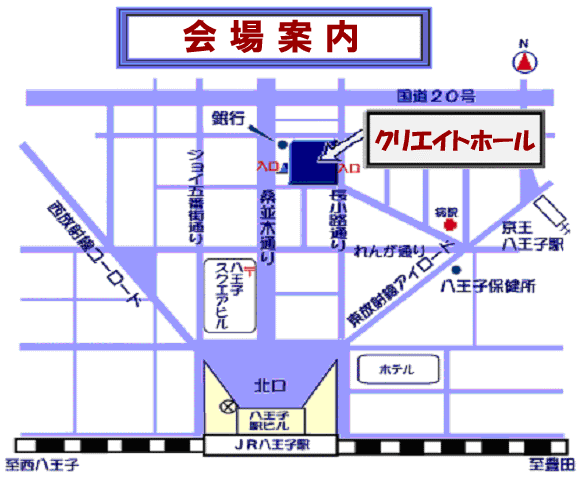 ※はありませんので、（）→、りクリエイトホールをごさい。84()13:30～16:30かせて！みんなのび・リレーション・びでっていること・について810()13:30～16:30リフォームでできること・リフォームって？・のをてみよう・になること、でも818()11:00～16:30「らしく」をつけにによう！！・のたい、いたいものつけよう！825()11:00～16:30あなたのつけたもの・～♪・プログラムをしてづいたこと、わったこと